Информация о проведении мероприятий к 100 летию Сахарова А.Д.в МКОУ «Арахкентская СОШ»Цель: знакомство с личностью и судьбой человека, вошедшего в историю государства как великий ученый и правозащитник.В мероприятии приняли участие учащиеся 8-11 класса ( 16 человек). Провел мероприятие: учитель физики Асильдаров Б.С. и старшая важатая  Асильдарова Б.С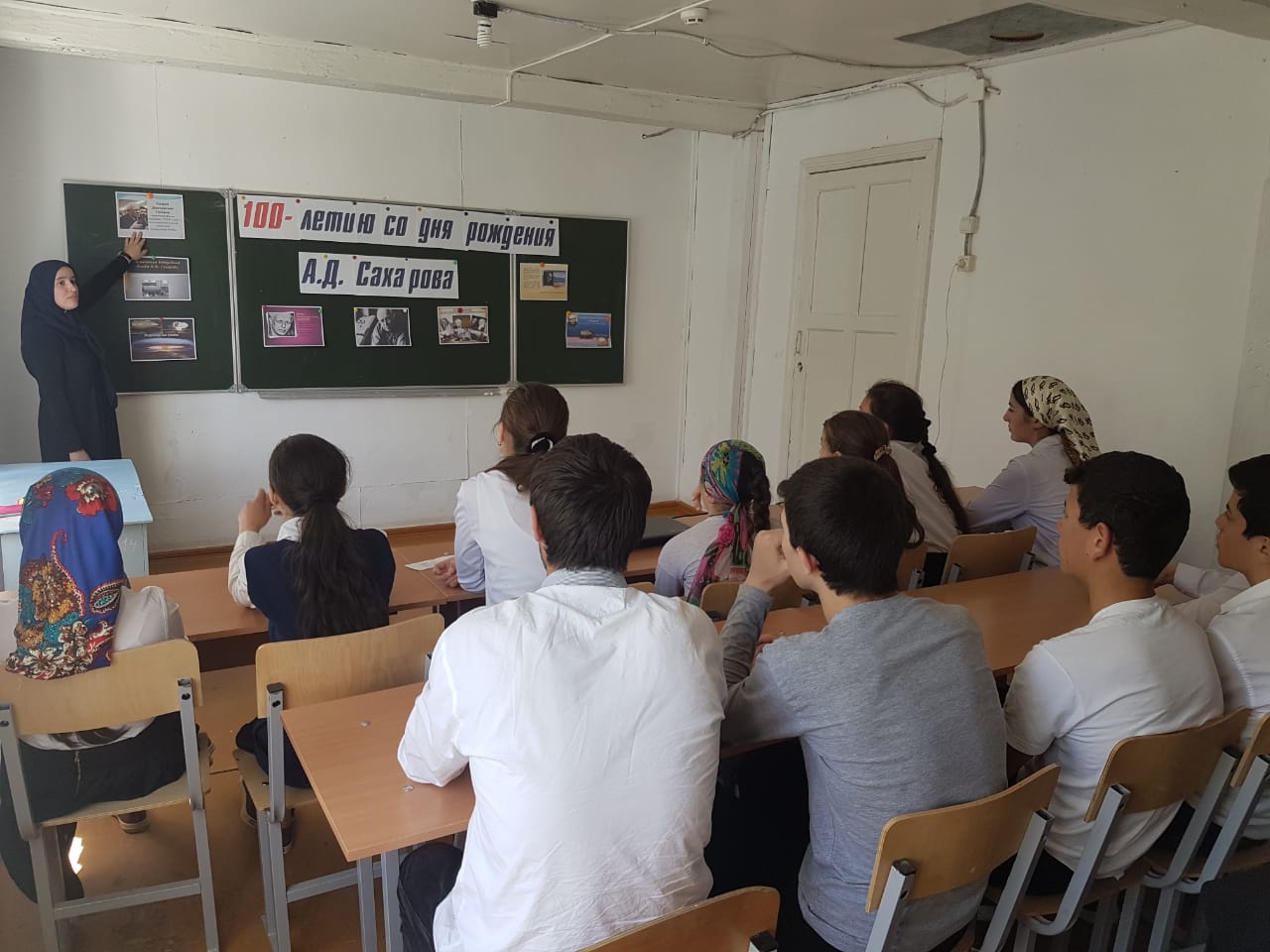 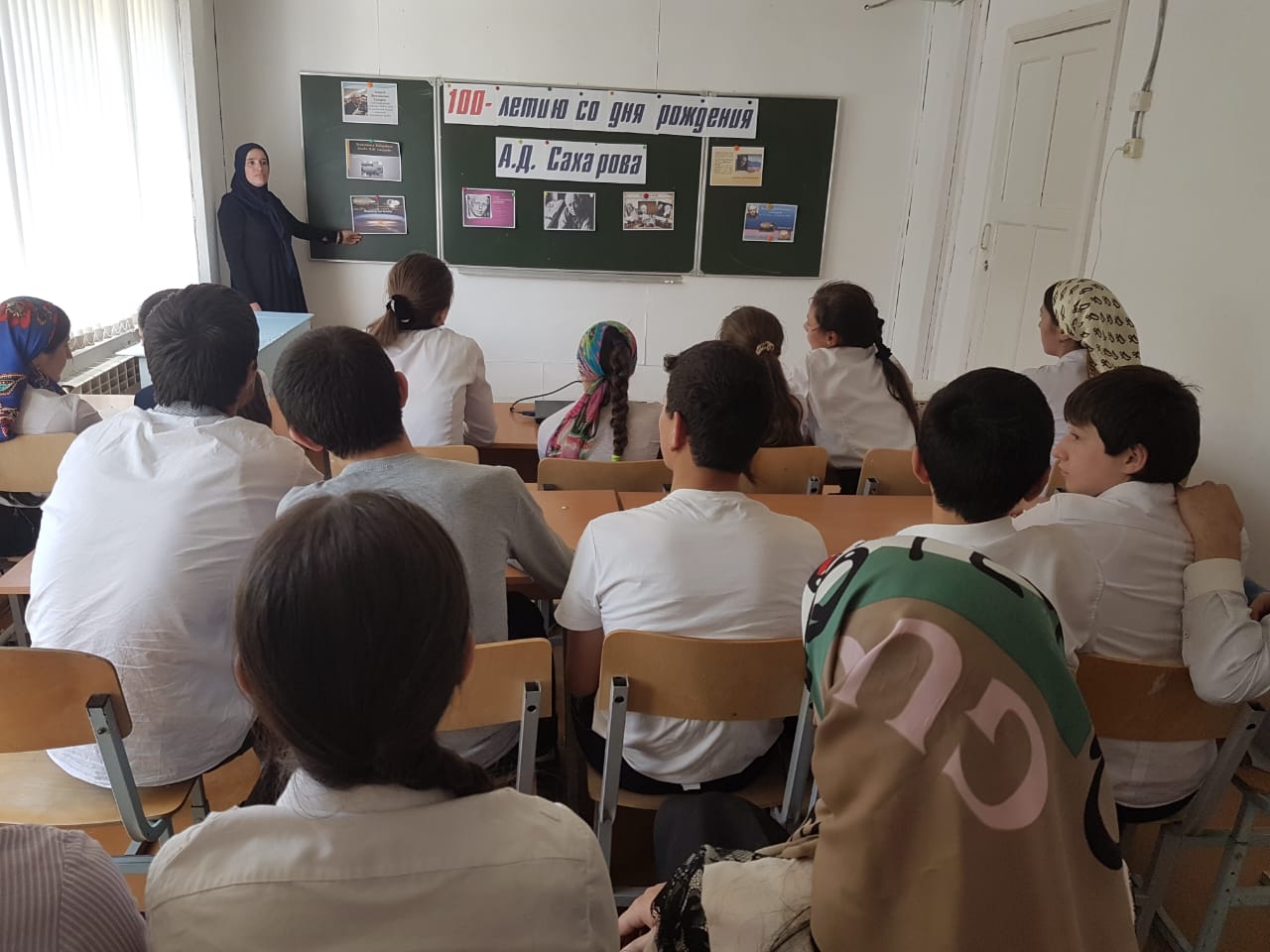 